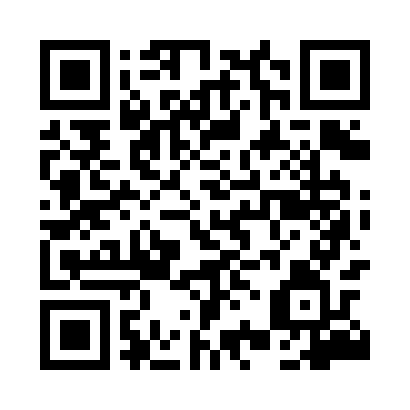 Prayer times for Klotno Budy, PolandWed 1 May 2024 - Fri 31 May 2024High Latitude Method: Angle Based RulePrayer Calculation Method: Muslim World LeagueAsar Calculation Method: HanafiPrayer times provided by https://www.salahtimes.comDateDayFajrSunriseDhuhrAsrMaghribIsha1Wed2:335:1112:405:488:1010:362Thu2:295:0912:405:498:1210:393Fri2:275:0712:405:508:1310:434Sat2:265:0512:405:518:1510:455Sun2:255:0312:405:528:1710:466Mon2:255:0112:405:538:1910:477Tue2:245:0012:395:548:2010:478Wed2:234:5812:395:558:2210:489Thu2:224:5612:395:568:2310:4910Fri2:224:5412:395:578:2510:4911Sat2:214:5312:395:588:2710:5012Sun2:204:5112:395:598:2810:5113Mon2:204:4912:396:008:3010:5114Tue2:194:4812:396:018:3210:5215Wed2:184:4612:396:028:3310:5316Thu2:184:4512:396:038:3510:5417Fri2:174:4312:396:048:3610:5418Sat2:174:4212:396:058:3810:5519Sun2:164:4012:396:068:3910:5620Mon2:164:3912:406:078:4110:5621Tue2:154:3812:406:078:4210:5722Wed2:154:3612:406:088:4410:5823Thu2:144:3512:406:098:4510:5824Fri2:144:3412:406:108:4610:5925Sat2:134:3312:406:118:4810:5926Sun2:134:3212:406:118:4911:0027Mon2:134:3112:406:128:5011:0128Tue2:124:3012:406:138:5211:0129Wed2:124:2912:406:148:5311:0230Thu2:124:2812:416:148:5411:0331Fri2:114:2712:416:158:5511:03